REUNIONES DE INSUMOS COMPACTAS PARA TODA LA ESCUELA&        Reuniones de entrada del Plan de Participación de los Padres y la Familia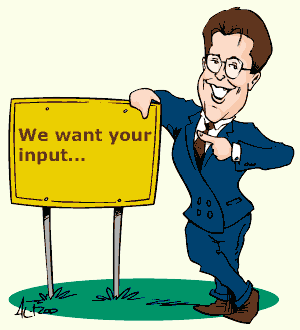 Quieres saber qué es un plan de compromiso familiar y compacto para toda la escuela?Necesitamos tu opinión!Sus comentarios son importantes!Ven y únete a nosotros!Lunes 19 de agosto de 2019 11am & 3pm Habitación 110Martes 20 de agosto de 2019 2:00pm & 4:30pm Habitación 11021 de agosto de 2019 (Reunión de Entrada del Profesor) Sala 11023 de agosto de 2019 (Comentarios estudiantiles) Sala 110Todos los padres y familias son bienvenidos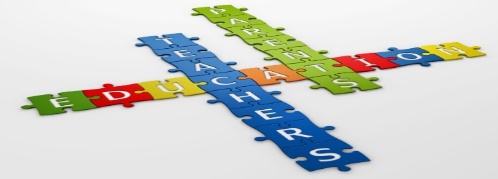 Para obtener más información, póngase en contacto conTaji McCall (Enlace para Padres) at 770-473-2890 Ext. 520123taji.givens-mccall@clayton.k12.ga.us